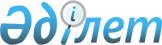 Қазақcтан Республикасы Yкiметінің 2002 жылғы 3 cәуiрдегі N 400 қаулыcына
өзгеріcтер енгізу туралы
					
			Күшін жойған
			
			
		
					Қазақстан Республикасы Үкіметінің қаулысы. 2002 жылғы 14 қазан N 1121. Қаулының күші жойылды - 2005 жылғы 9 ақпандағы N 124 қаулысымен

      Қазақстан Республикасының Yкiметi қаулы етеді: 

      1. "Шикiзат секторы ұйымдарынан республикалық және жергiлiктi бюджеттерге 2002 жылға арналған түсiмдердiң тоқсандық көлемдерiн бекiту туралы" Қазақстан Республикасы Үкiметiнiң 2002 жылғы 3 сәуiрдегi N 400  қаулысына  мынадай өзгерiстер енгiзiлсiн: 

      көрсетiлген қаулыға 2, 3, 6-қосымшалар осы қаулыға қосымшаларға сәйкес жаңа редакцияда жазылсын. 

      2. Осы қаулы 2002 жылғы 30 қыркүйектен бастап күшіне енедi.        Қазақстан Республикасының 

      Премьер-Министрі 

Қазақстан Республикасы Үкіметінің           

2002 жылғы 14 қазандағы               

N 1121 қаулысына                 

1-қосымша                  

Қазақстан Республикасы Үкiметінің           

2002 жылғы 3 сәуірдегі                 

N 400 қаулысына                   

2-қосымша                    Шикізат секторының ұйымдары төлем көзiнен ұстайтын резидент заңды тұлғалардан алынатын корпорациялық табыс салығының 

республикалық бюджетке түсімдерінің тоқсандық көлемi                                              мың теңгемен           ___________________________________________________________________ 

                   |2002 жылға|                оның ішінде 

 Облыстың атауы    | арналған |____________________________________ 

                   |  көлем   |1 сәуірге|1 шілдеге|1 қазанға|2003 

                   |          |         |         |         |жылға 

                   !          !         !         !         !1 қаң. 

                   !          !         !         !         !тарға 

___________________________________________________________________ 

Ақтөбе                 0           0         0          0       0 

Атырау              621 100        0         0          0   621 100 

Шығыс Қазақстан     26 000      8 870      8 870     8 870  26 000 

Батыс Қазақстан        0           0         0          0       0 Қарағанды           356 000      80 100    91 802    91 802 356 000 

Қызылорда              0           0         0          0       0 

Маңғыстау           138 000      31 050    60 625    60 876 138 000 ЖИЫНЫ             1 141 100    120 020   161 297  161 548 1 141 100 

Қазақстан Республикасы Үкіметінің     

2002 жылғы 14 қазандағы           

N 1121 қаулысына             

2-қосымша             

Қазақстан Республикасы Үкiметінің     

2002 жылғы 3 сәуірдегі           

N 400 қаулысына            

3-қосымша             Шикiзат секторының ұйымдары төлем көзiнен ұстайтын резидент емес заңды тұлғалардан алынатын корпорациялық табыс 

салығының республикалық бюджетке түсімдерінің 

тоқсандық көлемi                                                   мың теңгемен 

__________________________________________________________________ 

                  |2002 жылға|                оның ішінде 

  Облыстың атауы  | арналған |____________________________________ 

                  |  көлем   |1 сәуірге|1 шілдеге|1 қазанға|2003 

                  !          !         !         !         !жылғы 

                  |          |         |         |         |1 қаң. 

                  !          !         !         !         !тарға 

__________________________________________________________________ 

Ақтөбе             4 500        0        1 012     2 250    4 500 

Атырау           3 822 600   113 120   278 031  1 123 741 3 822 600 

Шығыс Қазақстан  220 000     91 982    220 000    220 000   220 000 

Батыс Қазақстан  260 084    104 594    209 188    260 084   260 084 

Қарағанды        600 000    135 000    135 000    154 420   600 000 

Қызылорда        95 500     21 948     27 228     91 084    95 500 

Маңғыстау        819 000    184 275    392 875    618 100   819 000 

ЖИЫНЫ          5 821 684    650 919  1 263 334  2 469 679  5 821 684 

Қазақстан Республикасы Үкіметінің       

2002 жылғы 14 қазандағы          

N 1121 қаулысына            

3-қосымша            

Қазақстан Республикасы Үкiметінің      

2002 жылғы 3 сәуірдегі          

N 400 қаулысына            

6-қосымша             Шикiзат секторы ұйымдарынан республикалық бюджетке 

роялти түсімдерінің тоқсандық көлемі                                                 мың теңгемен 

__________________________________________________________________ 

                  |2002 жылға|                оның ішінде 

  Облыстың атауы  | арналған |___________________________________ 

                  |  көлем   |1 сәуірге|1 шілдеге|1 қазанға|2003 

                  |          |         |         |         |жылғы 

                  |          |         |         |         |1 қаң. 

                  |          |         |         |         |тарға 

__________________________________________________________________ 

Ақтөбе            687 517     282 757    515 040  687 517   687 517 

Атырау          20 192 152  505 892    510 835  4 267 486 20 192 152 

Шығыс Қазақстан   55 003      55 003     55 003   55 003    55 003 

Қарағанды        880 000     197 979    405 610    555 094  880 000 

Қызылорда      7 204 766   1 147 578  1 898 793  3 380 239 7 204 766 

Маңғыстау      3 977 076     829 087  1 686 977  3 143 585 3 977 076 ЖИЫНЫ       32 996 514   3 018 296  5 072 258 12 088 924 32 996 514 

 
					© 2012. Қазақстан Республикасы Әділет министрлігінің «Қазақстан Республикасының Заңнама және құқықтық ақпарат институты» ШЖҚ РМК
				